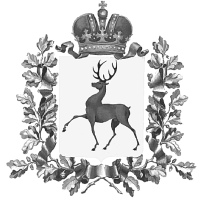 Администрация городского округа Навашинский Нижегородской областиПОСТАНОВЛЕНИЕ25.05.2022                                                                                                          № 440О внесении изменений в муниципальную программу «Формирование комфортной городской среды на территории городского округа Навашинский на 2018-2024 годы», утвержденную постановлением администрации городского округа Навашинский от 14.11.2017 №1166В соответствии  с  Федеральным  законом от  06.10.2003  №131-ФЗ  «Об общих принципах  организации  местного  самоуправления в  Российской  Федерации», постановлением  администрации  городского  округа  Навашинский Нижегородской области от 13.09.2016 №718 «Об утверждении Порядка принятия решений о разработке, формирования, реализации и оценки эффективности муниципальных программ городского округа Навашинский Нижегородской области и методических рекомендаций по разработке и реализации муниципальных программ городского округа Навашинский Нижегородской области» (в редакции постановлений администрации городского округа Навашинский от 27.09.2018      № 717, от 01.10.2018 № 725, от 27.03.2019 №290, от 30.07.2019 №697, от 13.01.2021 №3, от 13.07.2021 №669)  Администрация  городского  округа  Навашинский п о с т а н о в л я е т :Внести изменения в муниципальную программу «Формирование комфортной городской среды на территории городского округа Навашинский на 2018-2024 годы», утвержденную постановлением администрации городского округа Навашинский от 14.11.2017 №1166 (в редакции постановлений администрации городского округа Навашинский от 31.01.2018 №91, от 28.03.2018 №260, от 31.05.2018 №411, от 22.10.2018 №796, от 04.12.2018 №968, от 26.12.2018 №1097, от 28.12.2018 №1140, от 29.03.2019 №305, от 12.04.2019 №346, от 02.07.2019 №566, от 10.10.2019 №954, от 31.10.2019 №1047, от 21.11.2019 №1141, от 27.11.2019 №1174, от 02.12.2019 №1192, от 26.12.2019 №1369, от 30.12.2019 №1398, от 31.01.2020 №113, от 01.04.2020 №361, от 30.04.2020 №481, от 29.05.2020 №588, от 11.08.2020 №830, от 25.08.2020 №900, от 11.11.2020 №1198, от 28.12.2020 №1409, от 18.01.2021 №29, от 26.02.2021 №176, от 31.05.2021 №541, от 09.08.2021 №750, от 31.08.2021 №826, от 28.09.2021 №921, от 25.10.2021 №1027, от 13.12.2021 №1211, от 28.12.2021 №1299, от 19.01.2022 №41, от 04.03.2022 №221), изложив ее в новой редакции согласно приложению к настоящему постановлению.Организационному отделу администрации городского округа Навашинский обеспечить опубликование настоящего постановления в официальном вестнике – приложении к газете «Приокская правда» и размещение на  официальном сайте органов местного самоуправления городского округа Навашинский Нижегородской области в информационно-телекоммуникационной сети Интернет.Контроль за исполнением настоящего постановления возложить на заместителя главы администрации, директора департамента О.М. Мамонову. Глава местного самоуправления                                                                Т.А.БерсеневаПРИЛОЖЕНИЕк постановлению администрациигородского округа НавашинскийНижегородской областиот 25.05.2022 № 440«УТВЕРЖДЕНАпостановлением администрациигородского округа НавашинскийНижегородской областиот 14.11.2017№ 1166(в редакции постановления администрации городского округа Навашинский от 31.01.2018 №91, от 28.03.2018 №260, от 31.05.2018 №411, от 22.10.2018 №796, от 04.12.2018 №968, от 26.12.2018 1097, от 28.12.2018 №1140,  от 29.03.2019 №305, от 12.04.2019 №346, от 02.07.2019 №566, от 10.10.2019 №954, от 31.10.2019 №1047, от 21.11.2019 №1141, от  27.11.2019 №1174, от 02.12.2019 №1192, от 26.12.2019 №1369, от 30.12.2019 №1398, от 31.01.2020 №113, от 01.04.2020 №361, от 30.04.2020 №481, от 29.05.2020 №588, от 11.08.2020 №830, от 25.08.2020 №900, от 11.11.2020 №1198, от 28.12.2020 №1409, от 18.01.2021 №29, от 26.02.2021 №176, от 31.05.2021 №541, от 09.08.2021 №750, от 31.08.2021 №826, от 28.09.2021 №921, от 25.10.2021 №1027, от 13.12.2021 №1211, от 28.12.2021 №1299, от 19.01.2022 №41, от 04.03.2022 №221)Муниципальная программа «Формирование комфортной городской среды на территории городского округа Навашинский на 2018-2024 годы»ПАСПОРТ муниципальной программы «Формирование комфортной городской среды на территории городского округа Навашинский на 2018-2024 годы»(далее – муниципальная программа)ТЕКСТОВАЯ ЧАСТЬ МУНИЦИПАЛЬНОЙ ПРОГРАММЫ 2.1.  Характеристика текущего состоянияНастоящая программа включает в себя мероприятия по комплексному благоустройству территорий в границах городского округа Навашинский, направленные на улучшение качества условий жизни населения, повышение благоустроенности территорий, повышение туристической и инвестиционной привлекательности городского округа, формирование положительного имиджа округа.На территории городского округа Навашинский существует необходимость системного рассмотрения и решения проблем благоустройства, осуществления мероприятий, направленных на радикальное улучшение состояния окружающей среды и изменение облика территорий.Общий анализ благоустройства территорий в границах городского округа Навашинский показывает наличие проблем с оснащенностью населенных пунктов детскими, спортивными и контейнерными площадками, малыми архитектурными формами. Характерен низкий уровень благоустройства дворовых территорий, отсутствие общественных пространств, удовлетворяющих современным требованиям комфортной городской среды.Комфортность проживания в многоквартирных и жилых домах определяется в том числе и уровнем благоустройства придомовых территорий, реконструкции озеленения, устройства газонов и цветников, освещения территории двора, размещения малых архитектурных форм, детских спортивно-игровых площадок, организации площадок для выгула собак, устройства хозяйственных площадок, упорядочения парковки индивидуального транспорта, обустройства мест сбора мусора.Анализ обеспеченности дворов элементами внешнего благоустройства показал, что уровень их комфортности не отвечает современным требованиям. Изменение требований жителей к комфортности городского образа жизни и острота проблем, накопившихся в сфере благоустройства придомовых территорий, предполагают выведение этих вопросов в разряд первостепенных.С целью существенного изменения ситуации в городском округе планируется проведение комплексного благоустройства дворовых территорий, общественных пространств, а также озелененных территорий, что в конечном итоге будет способствовать концентрации в округе человеческого капитала, обеспечению устойчивого социально-экономического развития, повышению туристической привлекательности, привлечению дополнительных инвестиций.Внешний вид дворовых территорий не имеет единообразного, проработанного в дизайнерском отношении наполнения пространства, остро стоит проблема парковки автотранспорта во дворах.Контейнерные площадки, расположенные на прилегающих к жилым и многоквартирным домам территориях, эксплуатируются с нарушением требований, установленных СанПиН 42-128-4690-88 "Санитарные правила содержания территорий населенных мест", утвержденными Главным государственным санитарным врачом СССР 5 августа 1988 года N 4690-88. 55% из имеющихся контейнерных площадок не имеют ограждения, подъезды к ним не благоустроены, отсутствует твердое основание.Существующие детские площадки, кроме вновь построенных в последние 5 - 6 лет, находятся в состоянии, не отвечающем требованиям безопасности и эстетики.Экологические проблемы связаны с отсутствием проведения необходимых мероприятий по озеленению городских территорий, повышенная загрязненность воздуха и отсутствие необходимого ухода привели к преждевременному старению деревьев, потере декоративного вида.Право граждан на благоприятную окружающую среду закреплено в Основном законе государства - Конституции Российской Федерации, в связи с чем, создание благоприятной для проживания и хозяйствования среды является одной из социально значимых задач, на успешное решение которой должны быть направлены совместные усилия органов государственной власти и местного самоуправления городского округа Навашинский при деятельном участии в ее решении населения.Работа по формированию городской среды будет осуществляться по трем направлениям: благоустройство дворовых территорий многоквартирных домов, развитие общественных пространств, благоустройство места массового отдыха населения – Городского парка.Для обеспечения развития ландшафтно-рекреационных зон, позволяющего сделать территорию в границах городского округа Навашинский комфортной для проживания, необходимо своевременное использование компенсационного озеленения. Одновременно с обновлением уличного озеленения необходимо проводить работы по реконструкции и обновлению элементов внешнего благоустройства.В целях формирования земельных участков, на которых расположены многоквартирные дома, работы по благоустройству дворовых территорий которых софинансируются из бюджета субъекта Российской Федерации, органы местного самоуправления городского округа Навашинский должны провести следующие мероприятия:1) подготовить и утвердить проект межевания территории, в соответствии с которым определяются границы земельного участка (земельных участков), на котором (на которых) расположен (расположены) многоквартирный дом (многоквартирные дома);2) провести работы по подготовке документов, необходимых для осуществления государственного кадастрового учета образуемого земельного участка (образуемых земельных участков);3) представить в уполномоченный Правительством Российской Федерации федеральный орган исполнительной власти (его территориальный орган), осуществляющий государственный кадастровый учет, документы, необходимые для осуществления государственного кадастрового учета образуемого земельного участка (образуемых земельных участков).2.2. Цели и  задачи муниципальной программыГлавной целью программы является формирование комфортной городской среды и обустройство мест массового отдыха населения на территории городского округа Навашинский.Для достижения цели программы предусматривается решение следующих задач:- повышение уровня благоустройства дворовых территорий городского округа Навашинский;- повышение уровня вовлечения граждан, организаций в реализацию мероприятий по благоустройству территорий городского округа Навашинский;- создание и обеспечение доступности городской среды для маломобильных групп населения, в том числе создание безбарьерной среды для маломобильных граждан в зоне общественных пространств, скверах, парке;- создание развитой сети озелененных территорий в сочетании с развлекательными сооружениями;- создание мест культурного отдыха на территории парка и скверов.2.3. Сроки и этапы реализации муниципальной программыМуниципальная программа будет реализовываться в период 2018 - 2024 годов. Программа реализуется в 1 этап.Муниципальная программа учитывает положения Стратегии экономической безопасности Российской Федерации на период до 2030 года, утвержденной Указом Президента Российской Федерации от 13 мая 2017 года № 208.Перечень основных мероприятий муниципальной программыПеречень основных мероприятий муниципальной программы с указанием средств на реализацию приведен в таблице 1.Перечень  мероприятий  по  благоустройству  дворовых   и общественных территорий, нуждающихся в благоустройстве, с учетом их физического состояния определен постановлением Правительства Российской Федерации от 10.02.2017 года № 169 «Об утверждении Правил предоставления и распределения субсидий из федерального бюджета бюджетам субъектов Российской Федерации на поддержку государственных программ субъектов Российской Федерации и муниципальных программ формирования современной городской среды».Минимальный перечень видов работ по благоустройству дворовых территорий:- ремонт дворовых проездов;- обеспечение освещения дворовых территорий;- установка скамеек;- установка урн.Нормативная  стоимость  (единичные  расценки) работ  по благоустройству дворовых территорий, входящих в минимальный перечень работ приведена в таблице 1.1 Программы.Таблица 1.1. Нормативная стоимость (единичные расценки) работ по благоустройству дворовых территорий, входящих в минимальный перечень работ.Применительно к минимальному перечню работ по благоустройству дворовых  территорий  предусмотрено  обязательное  трудовое  участие заинтересованных лиц. 	К трудовому участию заинтересованных лиц относятся:- выполнение жителями неоплачиваемых работ, не требующих специальной квалификации, как например: подготовка объекта (дворовой территории) к началу работ (земляные работы, снятие старого оборудования, уборка мусора), и другие работы (покраска оборудования, озеленение территории); - обеспечение благоприятных условий для работы подрядной организации, выполняющей работы и для ее работников (горячий чай, печенье и т.д.).Адресный перечень дворовых территорий, нуждающихся в благоустройстве и подлежащих благоустройству, исходя из минимального перечня работ по благоустройству, определен в приложении № 1 Программы.Перечень дополнительных видов работ по благоустройству дворовых территорий:-  оборудование детских и (или) спортивных площадок;-  оборудование парковок для автомобилей на дворовых территориях;- озеленение территорий;- оборудование площадок для сбора твердых коммунальных отходов, в том числе раздельного и крупногабаритного мусора;- обустройство площадок для выгула собак;- ремонт дворовых тротуаров;         - установка ограждений газонов.Нормативная  стоимость  (единичные  расценки)  работ  по благоустройству  дворовых  территорий,  входящих  в  перечень дополнительных  работ,  приведена  в  таблице  1.2  Программы.Таблица 1.2. Нормативная стоимость (единичные расценки) работ по благоустройству  дворовых  территорий,  входящих  в  перечень дополнительных работ.Включение  дворовой  территории  в  Программу  без решения заинтересованных лиц не допускается. В случае если предложений по благоустройству дворовых территорий, соответствующих установленным требованиям  и  прошедшим  одобрение  муниципальной общественной  комиссии, поступит на сумму большую, чем предусмотрено источниками финансирования Программы, будет сформирован отдельный перечень таких предложений для их первоочередного включения в муниципальную программу «Формирование комфортной городской среды на территории городского округа Навашинский на 2018-2024 годы» либо для финансирования в текущем году в случае предоставления дополнительных бюджетных средств, в том числе в порядке возможного перераспределения.По  каждой  дворовой  территории,  включенной  в  муниципальную программу,  подготавливается  и  утверждается  (с  учетом  обсуждения  с представителями заинтересованных лиц) дизайн–проект. Применительно к дополнительному перечню работ по благоустройству дворовых  территорий  предусмотрено  обязательное  финансовое  участие заинтересованных лиц. Доля участия заинтересованных лиц в выполнении дополнительного  перечня  работ  по  благоустройству  дворовых территорий определяется  как  процент  от  стоимости  мероприятий  по благоустройству  дворовой  территории,  входящих  в  дополнительный перечень, и составляет не менее 20%.Порядок аккумулирования и расходования средств заинтересованных лиц,  направляемых  на  выполнение  работ  по  благоустройству  дворовых территорий, входящих в дополнительный перечень работ, устанавливается муниципальными правовыми актами администрации городского округа Навашинский.	Адресный перечень общественных территорий, нуждающихся в благоустройстве и подлежащих благоустройству, определен в приложении № 2 Программы.	Условием получения субсидии на реализацию мероприятий по благоустройству дворовых территорий является обеспечение администрацией городского округа Навашинский проведения работ по образованию земельных участков, на которых расположены многоквартирные дома, в целях софинансирования работ по благоустройству дворовых территорий бюджету Нижегородской области из федерального бюджета.	Условием получения субсидии на реализацию мероприятий по благоустройству общественных территорий является обеспечение ежегодного проведения администрацией городского округа голосования по отбору общественных территорий, подлежащих благоустройству в рамках реализации муниципальной программы (далее-голосование по отбору общественных территорий) в год, следующий за годом проведения такого голосования, в порядке установленном правовым актом Нижегородской области; с учетом завершения мероприятий по благоустройству общественных территорий, включенных в муниципальную программу, отобранных по результатам голосования по отбору общественных территорий, проведенного в  году, предшествующему году реализации указанных мероприятий.	Предельной датой заключения соглашений по результатам закупки товаров, работ  и услуг для обеспечения муниципальных нужд в целях реализации муниципальной программы - для заключения соглашений на выполнение работ по благоустройству дворовых территорий, является срок  1 апреля года предоставления субсидии и предельной датой заключения соглашений по результатам закупки товаров, работ  и услуг для обеспечения муниципальных нужд в целях реализации муниципальной программы – для заключения соглашений на выполнение работ по благоустройству общественных территорий, является срок 1 апреля года предоставления субсидии, за исключением:- случаев обжалования действий (бездействия) заказчика и (или) комиссии по осуществлению закупок и (или) оператора электронной площадки при осуществлении закупки товаров, работ, услуг в порядке, установленном законодательством Российской Федерации, при которых срок заключения таких соглашений продлевается на срок указанного обжалования;- случаев проведения повторного конкурса или новой закупки, если конкурс признан несостоявшимся по основаниям, предусмотренным законодательством Российской Федерации, при которых срок заключения таких соглашений продлевается на срок проведения конкурсных процедур; - случаев заключения таких соглашений в пределах экономии средств при расходовании субсидии в целях реализации муниципальных программ, в том числе мероприятий по цифровизации городского хозяйства, включенных в муниципальную программу, при которых срок заключения таких соглашений продлевается на срок до 15 декабря года предоставления субсидии).Минимальный гарантийный срок на результаты выполнения работ по благоустройству общественных и дворовых территорий, софинансируемых за счет средств субсидии из бюджета субъекта Российской Федерации – 3 года.Администрация городского округа Навашинский вправе исключать из адресного перечня дворовых и общественных территорий, подлежащих благоустройству в рамках реализации муниципальной программы, территории, расположенные вблизи многоквартирных домов, физический износ основных конструктивных элементов (крыша, стены, фундамент) которых превышает 70 процентов, а также территории, которые планируются к изъятию для муниципальных или государственных нужд в соответствии с генеральным планом г.о. Навашинский при условии одобрения решения об исключении указанных территорий из адресного перечня дворовых территорий и общественных территорий межведомственной комиссией в порядке, установленном такой комиссией.Администрация городского округа Навашинский вправе исключать из адресного перечня дворовых территорий, подлежащих благоустройству в рамках реализации муниципальной программы, дворовые территории, собственники помещений многоквартирных домов которых приняли решение об отказе от благоустройства дворовой территории в рамках реализации программы или не приняли решения о благоустройстве дворовой территории в сроки, установленные соответствующей программой. При этом исключение дворовой территории из перечня дворовых территорий, подлежащих благоустройству в рамках реализации муниципальной программы, возможно только при условии одобрения соответствующего решения межведомственной комиссией в порядке, установленном такой комиссией. Таблица 1.Перечень основных мероприятий муниципальной программы2.5.Индикаторы достижения цели и непосредственные результаты реализации муниципальной программы Состав индикаторов муниципальной программы определен исходя из принципа необходимости и достаточности информации для характеристики достижения цели и решения задач муниципальной программы.Достижение целей муниципальной программы будет обеспечено путем достижения следующих целевых значений индикаторов.Информация о составе и значениях индикаторов и непосредственных результатов приводится согласно таблице 2.Таблица 2. Сведения об индикаторах достижения цели и непосредственных результатах Перечень индикаторов носит открытый характер и предусматривает возможность корректировки в случае потери информативности индикатора (достижение максимального значения или насыщения), изменения приоритетов государственной политики в жилищно-коммунальной сфере.2.6. Меры правового регулированияИнформация о мерах правового регулирования приводится в таблице 3.Таблица 3. Сведения об основных мерах правового регулирования2.7. Участие муниципальных унитарных предприятий,акционерных обществ и иных организаций в реализациимероприятий муниципальной программыВ реализации муниципальной программы не принимают участия муниципальные унитарные предприятия, акционерные общества, общественные, научные и иные организации, а также внебюджетные фонды с ресурсным обеспечением за счет средств областного бюджета.2.8. Обоснование объема финансовых ресурсов2.8.1. Ресурсное обеспечение реализации муниципальной программы за счет средств бюджета городского округа Навашинский Нижегородской области Объемы финансирования мероприятий муниципальной программы уточняются ежегодно при формировании местного бюджета на очередной финансовый год и на плановый период.	Ресурсное обеспечение реализации муниципальной программы осуществляется за счет средств местного бюджета, предусмотренных муниципальному заказчику - координатору и соисполнителям муниципальной программы.Таблица 4. Ресурсное обеспечение реализации муниципальной программы за счет средств бюджета городского округа Навашинский2.8.2.Ресурсное обеспечение реализации муниципальной программы за счет всех источников финансирования  Финансирование программы предусматривается осуществлять за счёт средств федерального, областного бюджетов и бюджета городского округа. В ходе реализации программы объёмы финансирования могут корректироваться с учётом реальных возможностей доходной части  бюджетов. Информация по ресурсному обеспечению муниципальной программы за счет средств бюджета округа (с расшифровкой по главным распорядителям средств бюджета округа) изложена в Таблице 4, а за счет всех источников финансирования по годам реализации программы в Таблице 5.Таблица 5. Прогнозная оценка расходов на реализацию муниципальной программы за счет всех источников финансирования2.9. Анализ рисков реализации муниципальной программыВ рамках реализации муниципальной программы могут быть выделены следующие риски ее реализации:Финансовые риски - возникновение бюджетного дефицита, а также снижение уровня бюджетного финансирования сферы благоустройства.	В указанном случае муниципальная программа подлежит корректировке.Ограничению вышеуказанного риска будет способствовать определение приоритетов для первоочередного финансирования, ежегодное уточнение объемов финансовых средств, предусмотренных на реализацию мероприятий программы, формирование эффективной системы управления и контроля за реализацией программы.Оценка планируемой эффективности реализации  муниципальной программыЭффективность реализации муниципальной программы определяется по ее окончании степенью достижения значений индикаторов и непосредственных результатов муниципальной программы.»Приложение №1 к муниципальной программеПриложение №2 к муниципальной программеАдресный перечень общественных территорий городского округа Навашинский, нуждающихся в благоустройстве и подлежащих благоустройству в 2018-2024 годаПриложение № 3 к муниципальной программеАдресный переченьобъектов недвижимого имущества (включая объекты незавершенного строительства) и земельных участков, находящихся в собственности (пользовании) юридических лиц и индивидуальных предпринимателей, подлежащих благоустройству до 2024 г..Приложение №4 к муниципальной программеПереченьмероприятий по инвентаризации уровня благоустройства индивидуальных жилых домов и земельных участков до 2020 года______________________________Координатор муниципальной программыСектор благоустройства и охраны окружающей среды управления жилищно-коммунального хозяйства и благоустройства департамента строительства и жилищно-коммунального хозяйства администрации городского округа Навашинский (далее – сектор благоустройства и ООС)Соисполнители муниципальной программы Управление инвестиций, архитектуры и организации строительства департамента строительства и жилищно-коммунального хозяйства администрации городского округа Навашинский, Управление культуры, спорта и молодежной политики администрации городского округа НавашинскийПодпрограммы муниципальной программы (при их наличии)Настоящая муниципальная программа не предусматривает наличие подпрограммЦели программыСоздание комфортной среды проживания и жизнедеятельности для человека, которая обеспечивает высокое качество жизни в целомЗадачи программы- создание условий для системного повышения качества и комфорта городской среды на территории городского округа Навашинский на основе проведения благоустройства территорий в границах муниципального образования;- создание достойных условий для развития культуры отдыха и организации досуга для жителей городского округа Навашинский.Этапы и сроки реализации муниципальной программыМуниципальная программа реализуется в течение 2018 - 2024 годов. Программа реализуется в один этапОбъемы финансирования муниципальной программы за счет всех источников Общий объем финансирования муниципальной программы составит  288083,88768  тыс. руб.Объемы финансирования муниципальной программы за счет всех источников Индикаторы достижения цели и показатели непосредственных результатовИндикаторы достижения цели:Индикатор 1. доля благоустроенных дворовых территорий к 2024 году от общего количества дворовых территорий, подлежащих благоустройству, стремится к 1;Индикатор 2. доля благоустроенных общественных пространств к 2024 году от общего количества общественных территорий, подлежащих благоустройству, стремится к 1;Индикатор 3. доля благоустроенных мест массового отдыха населения к 2024 году от общего количества мест массового отдыха населения, подлежащих благоустройству, стремится к 1;Показатели непосредственных результатов:Непосредственный результат 1. количество благоустроенных дворовых территорий к 2024 году увеличится на 63 ед.;Непосредственный результат 2. количество благоустроенных общественных пространств к 2024 году увеличится на 9 ед.;Непосредственный результат 3. количество благоустроенных мест массового отдыха населения к 2024 году увеличится на 1 ед.Nп/пНаименование нормативафинансовых затрат наблагоустройствоЕдиница измеренияНормативы финансовыхзатрат на 1 единицуизмерения, с учетомНДС (руб.)1.Стоимость ремонта асфальтобетонного покрытия  дворовых проездовм21 1002Стоимость освещениядворовыхтерриторий1 шт.29 5003Стоимость установки скамьи1 шт5 0004Стоимость установки урныдля мусора1 шт2 000Nп/пНаименование нормативафинансовых затрат наблагоустройствоЕдиница измеренияНормативы финансовыхзатрат на 1 единицуизмерения, с учетомНДС (руб.)1.Стоимость оборудования детского игрового комплекса:- горка;- карусель-мельница;- перевес;- песочница;- лазука.1 шт.300 0002Стоимость оборудования детского спортивного комплекса:- гимнаст;- эллиптический тренажер;- маятниковый тренажер;- тренажер лыжный ход сдвоенный;- баттерфляй;- верхняя тяга;- жим ногами двойной;- жим от груди сидя;- воздушный ходок двойной;- отведение-приведение ног стоя1 шт550 0003Стоимость оборудования площадки для сбора твердых коммунальных отходов, в том числе раздельного и крупногабаритного мусора1 шт37 0004Стоимость обустройства площадок для выгула собак1 шт232 3005Стоимость ремонта дворовых тротуаров:- из плитки в бордюре;- из асфальтобетона в бордюрем22 2002 1006Стоимость озеленения дворовых территорий:- газон;- деревьям21 шт.3507007Стоимость установки газонных огражденийм1 600№п/пНаименование мероприятияКатегория расходов (капвложения, НИОКР и прочие расходы)Сроки выполнения (годы)Исполнители мероприятияОбъем финансирования (по годам) за счет средств бюджета городского округа Навашинский, тыс.руб.Объем финансирования (по годам) за счет средств бюджета городского округа Навашинский, тыс.руб.Объем финансирования (по годам) за счет средств бюджета городского округа Навашинский, тыс.руб.Объем финансирования (по годам) за счет средств бюджета городского округа Навашинский, тыс.руб.Объем финансирования (по годам) за счет средств бюджета городского округа Навашинский, тыс.руб.Объем финансирования (по годам) за счет средств бюджета городского округа Навашинский, тыс.руб.Объем финансирования (по годам) за счет средств бюджета городского округа Навашинский, тыс.руб.Объем финансирования (по годам) за счет средств бюджета городского округа Навашинский, тыс.руб.№п/пНаименование мероприятияКатегория расходов (капвложения, НИОКР и прочие расходы)Сроки выполнения (годы)Исполнители мероприятия2018201920202021202220232024ВсегоМуниципальная программа «Формирование комфортной городской среды на территории городского округа Навашинский на 2018-2024 годы»Муниципальная программа «Формирование комфортной городской среды на территории городского округа Навашинский на 2018-2024 годы»Муниципальная программа «Формирование комфортной городской среды на территории городского округа Навашинский на 2018-2024 годы»Муниципальная программа «Формирование комфортной городской среды на территории городского округа Навашинский на 2018-2024 годы»Муниципальная программа «Формирование комфортной городской среды на территории городского округа Навашинский на 2018-2024 годы»7150,250005299,709246577,913404733,9539215652,651005801,40000767,0000045982,87756Цель муниципальной программы: создание комфортной среды проживания и жизнедеятельности для человека, которая позволит не только удовлетворять жилищные потребности населения, но и обеспечивать высокое качество жизни в целомЦель муниципальной программы: создание комфортной среды проживания и жизнедеятельности для человека, которая позволит не только удовлетворять жилищные потребности населения, но и обеспечивать высокое качество жизни в целомЦель муниципальной программы: создание комфортной среды проживания и жизнедеятельности для человека, которая позволит не только удовлетворять жилищные потребности населения, но и обеспечивать высокое качество жизни в целомЦель муниципальной программы: создание комфортной среды проживания и жизнедеятельности для человека, которая позволит не только удовлетворять жилищные потребности населения, но и обеспечивать высокое качество жизни в целомЦель муниципальной программы: создание комфортной среды проживания и жизнедеятельности для человека, которая позволит не только удовлетворять жилищные потребности населения, но и обеспечивать высокое качество жизни в целомХХХХХХХХ1Основное мероприятие 1. Организация благоустройства дворовых территорий  (перечень в Приложении 1)прочие расходы2018-2024Сектор благоустройства и ООС000000002Основное мероприятие 2.  - Организация благоустройства общественных пространств (перечень в Приложении 2)прочие расходы2018-2024Итого мероприятию 27150,250004176,008645671,061543918,9658414031,938505111,400000,3333340059,957852Основное мероприятие 2.  - Организация благоустройства общественных пространств (перечень в Приложении 2)прочие расходы2018-2024Сектор благоустройства и ООС3041,881404176,008645671,061543918,965846031,938505111,400000,3333327951,589252Основное мероприятие 2.  - Организация благоустройства общественных пространств (перечень в Приложении 2)прочие расходы2018-2024МАУ ЦРКиТ «Возрождение»00008000,00000008000,000002- Организация благоустройства общественных пространств (Строительство пешеходного фонтана на площади Ленина г. Навашино)капвложения2018Сектор благоустройства и ООС4108,368600000004108,368603Основное мероприятие 3. Организация благоустройства места массового отдыха населения – Городского парка  прочие расходы2018-2024Сектор благоустройства и ООС000000004Основное мероприятие 4.Организация благоустройства общественных пространств в рамках реализации национального проекта «Жилье и городская среда»прочие расходы2018-2024Сектор благоустройства и ООС01123,70060906,85186814,98808830,31250690,00000766,666675132,519715Основное мероприятие 5.  Реализация проектов создания комфортной городской среды в малых городах и исторических поселениях в рамках проведения Всероссийского конкурса лучших проектов создания комфортной городской среды по национальному проекту «Жилье и городская среда»прочие расходы2019-2020Сектор благоустройства и ООС, МАУ ЦРКиТ «Возрождение»000000006Основное мероприятие 6. Ремонт дворовых территорий  (перечень в Приложении 1)прочие расходы2022Сектор благоустройства и ООС0000790,4000000790,40000№п/пНаименование индикатора достижения цели/непосредственного результата Ответственный исполнитель/соисполнительЕд. измеренияЗначение индикатора достижения цели/непосредственного результатаЗначение индикатора достижения цели/непосредственного результатаЗначение индикатора достижения цели/непосредственного результатаЗначение индикатора достижения цели/непосредственного результатаЗначение индикатора достижения цели/непосредственного результатаЗначение индикатора достижения цели/непосредственного результатаЗначение индикатора достижения цели/непосредственного результата№п/пНаименование индикатора достижения цели/непосредственного результата Ответственный исполнитель/соисполнительЕд. измерения2018 2019 2020 2021 2022 2023 2024 1234567891011Муниципальная программа «Формирование комфортной городской среды на территории городского округа Навашинский на 2018-2024 годы»Муниципальная программа «Формирование комфортной городской среды на территории городского округа Навашинский на 2018-2024 годы»Муниципальная программа «Формирование комфортной городской среды на территории городского округа Навашинский на 2018-2024 годы»Муниципальная программа «Формирование комфортной городской среды на территории городского округа Навашинский на 2018-2024 годы»Муниципальная программа «Формирование комфортной городской среды на территории городского округа Навашинский на 2018-2024 годы»Муниципальная программа «Формирование комфортной городской среды на территории городского округа Навашинский на 2018-2024 годы»Муниципальная программа «Формирование комфортной городской среды на территории городского округа Навашинский на 2018-2024 годы»Муниципальная программа «Формирование комфортной городской среды на территории городского округа Навашинский на 2018-2024 годы»Муниципальная программа «Формирование комфортной городской среды на территории городского округа Навашинский на 2018-2024 годы»Муниципальная программа «Формирование комфортной городской среды на территории городского округа Навашинский на 2018-2024 годы»Муниципальная программа «Формирование комфортной городской среды на территории городского округа Навашинский на 2018-2024 годы»1.Индикатор 1. Доля благоустроенных дворовых территорий от общего количества дворовых территорий, подлежащих благоустройствуСектор благоустройства и ООС, отдел организации строительства и проектной документациидоля0,10,10,10,10,10,712.Индикатор 2. Доля благоустроенных общественных пространств от общего количества общественных территорий, подлежащих благоустройствуСектор благоустройства и ООС, отдел организации строительства и проектной документации, МАУ ЦРКиТ «Возрождение»доля0,20,50,60,70,9113.Индикатор 3. Доля благоустроенных мест массового отдыха от общего количества мест массового отдыха, подлежащих благоустройствуСектор благоустройства и ООС, отдел организации строительства и проектной документациидоля0,10,10,10,10,1114.Непосредственный результат 1.Количество благоустроенных (отремонтированных) дворовых территорий Сектор благоустройства и ООС, отдел организации строительства и проектной документацииед. 0000140635.Непосредственный результат 2.Количество благоустроенных общественных пространств Сектор благоустройства и ООС, отдел организации строительства и проектной документации, МАУ ЦРКиТ «Возрождение»ед.24568996.Непосредственный результат 2.Количество благоустроенных мест массового отдыхаСектор благоустройства и ООС, отдел организации строительства и проектной документацииед.0000011N п/пВид правового акта и методологические механизмы реализации программных мероприятийОсновные положения правового акта (суть)Ответственный исполнитель/соисполнителиОжидаемые сроки принятия12345Муниципальная программа «Формирование комфортной городской среды на территории городского округа Навашинский на 2018-2024 годы»Муниципальная программа «Формирование комфортной городской среды на территории городского округа Навашинский на 2018-2024 годы»Муниципальная программа «Формирование комфортной городской среды на территории городского округа Навашинский на 2018-2024 годы»Муниципальная программа «Формирование комфортной городской среды на территории городского округа Навашинский на 2018-2024 годы»Муниципальная программа «Формирование комфортной городской среды на территории городского округа Навашинский на 2018-2024 годы»1.Не требуется ---СтатусГлавный распорядитель средств бюджета городского округа НавашинскийКоординатор, соисполнителиРасходы (тыс. руб.) по годамРасходы (тыс. руб.) по годамРасходы (тыс. руб.) по годамРасходы (тыс. руб.) по годамРасходы (тыс. руб.) по годамРасходы (тыс. руб.) по годамРасходы (тыс. руб.) по годамВсегоСтатусГлавный распорядитель средств бюджета городского округа НавашинскийКоординатор, соисполнители2018 год2019 год2020 год2021 год2022 год2023 год2024 годВсего1234567891011Муниципальная программа «Формирование комфортной городской среды на территории городского округа Навашинский на 2018-2024 годы»Департамент строительства и ЖКХ администрации городского округа Навашинскийвсего7150,250005299,709246577,913404733,9539215652,651005801,40000767,0000045982,87756Муниципальная программа «Формирование комфортной городской среды на территории городского округа Навашинский на 2018-2024 годы»Департамент строительства и ЖКХ администрации городского округа НавашинскийДепартамент строительства и ЖКХ администрации городского округа Навашинский,Сектор благоустройства и ООС7150,250005299,709246577,913404733,953927652,651005801,40000767,0000037982,87756Управление культуры, спорта и молодежной политики администрации городского округа Навашинский, МАУ ЦРКиТ «Возрождение»00008000,00000008000,00000СтатусГлавный распорядитель средств бюджета городского округа НавашинскийИсточники финансированияОценка расходов (тыс. руб.) по годамОценка расходов (тыс. руб.) по годамОценка расходов (тыс. руб.) по годамОценка расходов (тыс. руб.) по годамОценка расходов (тыс. руб.) по годамОценка расходов (тыс. руб.) по годамОценка расходов (тыс. руб.) по годамВсегоСтатусГлавный распорядитель средств бюджета городского округа НавашинскийИсточники финансирования2018 год2019 год2020 год2021 год2022 год2023 год2024 годВсего1234567891011Муниципальная программа «Формирование комфортной городской среды на территории городского округа Навашинский на 2018-2024 годы»Департамент строительства и ЖКХ администрации городского округа Навашинскийвсего16024,3500073496,3474974739,5800612068,8466392076,3635012011,400007667,00000288083,88768Муниципальная программа «Формирование комфортной городской среды на территории городского округа Навашинский на 2018-2024 годы»Департамент строительства и ЖКХ администрации городского округа Навашинскийбюджет городского округа Навашинский7150,250005299,709246577,913404733,9539215652,651005801,40000767,0000045982,87756Муниципальная программа «Формирование комфортной городской среды на территории городского округа Навашинский на 2018-2024 годы»Департамент строительства и ЖКХ администрации городского округа Навашинскийобластной бюджет3097,19971327,86553326,46666293,3957119249,81250248,40000276,0000023819,14011Муниципальная программа «Формирование комфортной городской среды на территории городского округа Навашинский на 2018-2024 годы»Департамент строительства и ЖКХ администрации городского округа Навашинскийфедеральный бюджет5776,9002967868,7727267835,200007041,4970057173,900005961,600006624,00000218281,87001Муниципальная программа «Формирование комфортной городской среды на территории городского округа Навашинский на 2018-2024 годы»Департамент строительства и ЖКХ администрации городского округа Навашинскийпрочие источники00000000Основное мероприятие 1. Организация благоустройства дворовых территорий (перечень в Приложении 1)Департамент строительства и ЖКХ администрации городского округа Навашинскийвсего00000000Основное мероприятие 1. Организация благоустройства дворовых территорий (перечень в Приложении 1)Департамент строительства и ЖКХ администрации городского округа Навашинскийбюджет городского округа Навашинский00000000Основное мероприятие 1. Организация благоустройства дворовых территорий (перечень в Приложении 1)Департамент строительства и ЖКХ администрации городского округа Навашинскийобластной бюджет00000000Основное мероприятие 1. Организация благоустройства дворовых территорий (перечень в Приложении 1)Департамент строительства и ЖКХ администрации городского округа Навашинскийфедеральный бюджет00000000Основное мероприятие 1. Организация благоустройства дворовых территорий (перечень в Приложении 1)Департамент строительства и ЖКХ администрации городского округа Навашинскийпрочие источники00000000Основное мероприятие 2. Организация благоустройства общественных пространств (перечень в Приложении 2)Департамент строительства и ЖКХ администрации городского округа Навашинскийвсего16024,350004176,008645671,061543918,9658429821,438505111,400000,3333364723,55785Основное мероприятие 2. Организация благоустройства общественных пространств (перечень в Приложении 2)Департамент строительства и ЖКХ администрации городского округа Навашинскийбюджет городского округа Навашинский7150,250004176,008645671,061543918,965846031,938505111,4000000,3333332059,95785Основное мероприятие 2. Организация благоустройства общественных пространств (перечень в Приложении 2)Департамент строительства и ЖКХ администрации городского округа Навашинскийобластной бюджет3097,199710000003097,19971Основное мероприятие 2. Организация благоустройства общественных пространств (перечень в Приложении 2)Департамент строительства и ЖКХ администрации городского округа Навашинскийфедеральный бюджет5776,900290000005776,90029Основное мероприятие 2. Организация благоустройства общественных пространств (перечень в Приложении 2)Департамент строительства и ЖКХ администрации городского округа Навашинскийпрочие источники00000000Основное мероприятие 2. Организация благоустройства общественных пространств (перечень в Приложении 2)Управление культуры, спорта и молодежной политики администрации городского округа Навашинскийбюджет городского округа Навашинский00008000,00000008000,00000Основное мероприятие 2. Организация благоустройства общественных пространств (перечень в Приложении 2)Управление культуры, спорта и молодежной политики администрации городского округа Навашинскийобластной бюджет000015789,500000015789,50000Основное мероприятие 2. Организация благоустройства общественных пространств (перечень в Приложении 2)Управление культуры, спорта и молодежной политики администрации городского округа Навашинскийфедеральный бюджет00000000Основное мероприятие 2. Организация благоустройства общественных пространств (перечень в Приложении 2)Управление культуры, спорта и молодежной политики администрации городского округа Навашинскийпрочие источники00000000Основное мероприятие 3. Организация благоустройства места массового отдыха населения – Городского парка Департамент строительства и ЖКХ администрации городского округа Навашинскийвсего00000000Основное мероприятие 3. Организация благоустройства места массового отдыха населения – Городского парка Департамент строительства и ЖКХ администрации городского округа Навашинскийбюджет городского округа Навашинский00000000Основное мероприятие 3. Организация благоустройства места массового отдыха населения – Городского парка Департамент строительства и ЖКХ администрации городского округа Навашинскийобластной бюджет00000000Основное мероприятие 3. Организация благоустройства места массового отдыха населения – Городского парка Департамент строительства и ЖКХ администрации городского округа Навашинскийфедеральный бюджет00000000Основное мероприятие 3. Организация благоустройства места массового отдыха населения – Городского парка Департамент строительства и ЖКХ администрации городского округа Навашинскийпрочие источники00000000Основное мероприятие 4.  Организация благоустройства общественных пространств в рамках реализации национального проекта «Жилье и городская среда»(перечень в Приложении 2)Департамент строительства и ЖКХ администрации городского округа Навашинскийвсего09320,338859068,518528149,880798303,125006900,000007666,6666749408,52983Основное мероприятие 4.  Организация благоустройства общественных пространств в рамках реализации национального проекта «Жилье и городская среда»(перечень в Приложении 2)Департамент строительства и ЖКХ администрации городского округа Навашинскийбюджет городского округа Навашинский01123,70060906,85186814,98808830,31250690,00000766,666675132,51971Основное мероприятие 4.  Организация благоустройства общественных пространств в рамках реализации национального проекта «Жилье и городская среда»(перечень в Приложении 2)Департамент строительства и ЖКХ администрации городского округа Навашинскийобластной бюджет0327,86553326,46666293,39571298,91250248,40000276,000001771,04040Основное мероприятие 4.  Организация благоустройства общественных пространств в рамках реализации национального проекта «Жилье и городская среда»(перечень в Приложении 2)Департамент строительства и ЖКХ администрации городского округа Навашинскийфедеральный бюджет07868,772727835,200007041,497007173,900005961,600006624,0000042504,96972Основное мероприятие 4.  Организация благоустройства общественных пространств в рамках реализации национального проекта «Жилье и городская среда»(перечень в Приложении 2)Департамент строительства и ЖКХ администрации городского округа Навашинскийпрочие источники00000000Основное мероприятие 5.  Реализация проектов создания комфортной городской среды в малых городах и исторических поселениях в рамках проведения Всероссийского конкурса лучших проектов создания комфортной городской среды по национальному проекту «Жилье и городская среда»(перечень в Приложении 2)Департамент строительства и ЖКХ администрации городского округа Навашинскийвсего060000,0000060000,00000050000,0000000170000,00000Основное мероприятие 5.  Реализация проектов создания комфортной городской среды в малых городах и исторических поселениях в рамках проведения Всероссийского конкурса лучших проектов создания комфортной городской среды по национальному проекту «Жилье и городская среда»(перечень в Приложении 2)Департамент строительства и ЖКХ администрации городского округа Навашинскийбюджет городского округа Навашинский00000000Основное мероприятие 5.  Реализация проектов создания комфортной городской среды в малых городах и исторических поселениях в рамках проведения Всероссийского конкурса лучших проектов создания комфортной городской среды по национальному проекту «Жилье и городская среда»(перечень в Приложении 2)Департамент строительства и ЖКХ администрации городского округа Навашинскийобластной бюджет00000000Основное мероприятие 5.  Реализация проектов создания комфортной городской среды в малых городах и исторических поселениях в рамках проведения Всероссийского конкурса лучших проектов создания комфортной городской среды по национальному проекту «Жилье и городская среда»(перечень в Приложении 2)Департамент строительства и ЖКХ администрации городского округа Навашинскийфедеральный бюджет060000,0000060000,000000000120000,00000Основное мероприятие 5.  Реализация проектов создания комфортной городской среды в малых городах и исторических поселениях в рамках проведения Всероссийского конкурса лучших проектов создания комфортной городской среды по национальному проекту «Жилье и городская среда»(перечень в Приложении 2)Департамент строительства и ЖКХ администрации городского округа Навашинскийпрочие источники00000000Основное мероприятие 5.  Реализация проектов создания комфортной городской среды в малых городах и исторических поселениях в рамках проведения Всероссийского конкурса лучших проектов создания комфортной городской среды по национальному проекту «Жилье и городская среда»(перечень в Приложении 2)Управление культуры, спорта и молодежной политики администрации городского округа Навашинскийбюджет городского округа Навашинский00000000Основное мероприятие 5.  Реализация проектов создания комфортной городской среды в малых городах и исторических поселениях в рамках проведения Всероссийского конкурса лучших проектов создания комфортной городской среды по национальному проекту «Жилье и городская среда»(перечень в Приложении 2)Управление культуры, спорта и молодежной политики администрации городского округа Навашинскийобластной бюджет00000000Основное мероприятие 5.  Реализация проектов создания комфортной городской среды в малых городах и исторических поселениях в рамках проведения Всероссийского конкурса лучших проектов создания комфортной городской среды по национальному проекту «Жилье и городская среда»(перечень в Приложении 2)Управление культуры, спорта и молодежной политики администрации городского округа Навашинскийфедеральный бюджет000050000,000000050000,00000Основное мероприятие 5.  Реализация проектов создания комфортной городской среды в малых городах и исторических поселениях в рамках проведения Всероссийского конкурса лучших проектов создания комфортной городской среды по национальному проекту «Жилье и городская среда»(перечень в Приложении 2)Управление культуры, спорта и молодежной политики администрации городского округа Навашинскийпрочие источники00000000Основное мероприятие 6.  Ремонт дворовых территорий (Приложение 1)Департамент строительства и ЖКХ администрации городского округа Навашинскийвсего00003951,80000003951,80000Основное мероприятие 6.  Ремонт дворовых территорий (Приложение 1)Департамент строительства и ЖКХ администрации городского округа Навашинскийбюджет городского округа Навашинский0000790,4000000790,40000Основное мероприятие 6.  Ремонт дворовых территорий (Приложение 1)Департамент строительства и ЖКХ администрации городского округа Навашинскийобластной бюджет00003161,40000003161,40000Основное мероприятие 6.  Ремонт дворовых территорий (Приложение 1)Департамент строительства и ЖКХ администрации городского округа Навашинскийфедеральный бюджет00000000Основное мероприятие 6.  Ремонт дворовых территорий (Приложение 1)Департамент строительства и ЖКХ администрации городского округа Навашинскийпрочие источники00000000 Адресный перечень дворовых территорий городского округа Навашинский, нуждающихся в благоустройстве и подлежащих благоустройству, исходя из минимального перечня работ по благоустройству в 2018-2024 годах Адресный перечень дворовых территорий городского округа Навашинский, нуждающихся в благоустройстве и подлежащих благоустройству, исходя из минимального перечня работ по благоустройству в 2018-2024 годах№ п/пАдрес дворовой территории           2022 год           2022 год           2022 год1пр. Корабелов 1, Трудовая 1,3, Заводская 1,2А           2023-2024 годы           2023-2024 годы           2023-2024 годы1ул. 1 мая 5,7,8,10,122пр. Корабелов 103пр. Корабелов 124ул. Ленина 165ул. Ленина 3А,5,76ул. Ленина 9, пл. Ленина 4,5,67ул. Ленина 118ул. Соболева 3,5,69ул. Соболева 2,410пл. Ленина 1,2,311ул. Ленина 1, пр. Корабелов 912ул. Ленина 1813ул. Ленина 314ул. Ленина 22,2415ул. Ленина 13,1516ул. Ленина 17,19,2117ул. Ленина 23,25,27,2918ул. Ленина 3419ул. Ленина 36,38,40,4220ул. Соболева 12,14,16,1821ул. Соболева 11,13,1522ул. Соболева 7,9А23ул. Соболева 8,1024пр. Корабелов 2,3, ул. Трудовая 225ул. Почтовая 126Силикатный поселок 1,2,3,4,5,6,7,8,8А,9,10А27Силикатный поселок 10,15,16,17,1828Силикатный поселок 19,20,21,22,23,24,25,2629ул.Калинина 29,3030ул.Калинина 26,27,2831ул.Калинина 25,25А32ул.Калинина 4633ул.Калинина 22, 2434ул.Калинина 18, 2035ул.Калинина 17,19,21,23, 50 лет Октября 1436ул.Калинина 9,1037ул.Калинина 538ул. Почтовая 339ул. Почтовая 540ул. Трудовая 6,6А41ул. Трудовая 8,8А42ул. Почтовая 743ул. Лепсе 8,10,12,14,16,18,2044ул. Приозерная 1,3,5,5А,7,945ул. Московская 15,17,1946ул. Московская 1147ул. Московская 5,7,948 ул. Московская 1,349ул. 50 лет октября 18, ул. Власть Советов 250ул. Воровского 1751ул. Кирова 58,6052ул. Шверника 8,8А,13А53ул. Тургенева 18,19,20,21,22,23,24,2554ул. Толстого 30,32,3355ул. Советская 2556ул. Липненская 3357с. Большое Окулово, ул. Новая 7,958Поздняково пер. Школьный 159Поздняковоул.Губкина 25,2860с. Натальино ул. Железнодорожная 1261пос. Степурино ул. Дзержинского 38,3962д. Рогово ул. Школьная 1№ п/п№ п/пАдрес общественного пространства2018 год2018 год2018 год1Площадь Ленина г.НавашиноНижегородской области(проект реализован)Площадь Ленина г.НавашиноНижегородской области(проект реализован)2Площадь бракосочетания «Амфитеатр» г. Навашино, Нижегородской области(благоустройство площади реализовано за счет включения в программу поддержки местных инициатив)Площадь бракосочетания «Амфитеатр» г. Навашино, Нижегородской области(благоустройство площади реализовано за счет включения в программу поддержки местных инициатив)2019 год2019 год2019 год1Сквер "Улыбка" пос. Силикатный г. Навашино, Нижегородской областиСквер "Улыбка" пос. Силикатный г. Навашино, Нижегородской области2Площадь около Районного суда г. Навашино, Нижегородской областиПлощадь около Районного суда г. Навашино, Нижегородской области2020 год2020 год2020 год1Сквер по пр. Корабелов  г.Навашино, Нижегородской области(благоустройство территории в рамках Всероссийского конкурса по отбору лучших проектов в сфере создания комфортной городской среды в малых городах и исторических поселениях) Сквер по пр. Корабелов  г.Навашино, Нижегородской области(благоустройство территории в рамках Всероссийского конкурса по отбору лучших проектов в сфере создания комфортной городской среды в малых городах и исторических поселениях) 2Прибрежная территория озера «Зеленое»в городском паркег. Навашино, Нижегородской области (I этап)Прибрежная территория озера «Зеленое»в городском паркег. Навашино, Нижегородской области (I этап)2021 год2021 год2021 год1Прибрежная территория озера «Зеленое»в городском паркег. Навашино, Нижегородской области (II этап)Прибрежная территория озера «Зеленое»в городском паркег. Навашино, Нижегородской области (II этап)2022 годы2022 годы2022 годы1Сквер Комсомольцев по ул. 50 лет Октябряг. Навашино, Нижегородской областиСквер Комсомольцев по ул. 50 лет Октябряг. Навашино, Нижегородской области2Сквер Калининский  г.Навашино, Нижегородской области(благоустройство территории в рамках Всероссийского конкурса по отбору лучших проектов в сфере создания комфортной городской среды в малых городах и исторических поселениях)Сквер Калининский  г.Навашино, Нижегородской области(благоустройство территории в рамках Всероссийского конкурса по отбору лучших проектов в сфере создания комфортной городской среды в малых городах и исторических поселениях)2023-2024 годы2023-2024 годы2023-2024 годы1Сквер для отдыха в районе дома №46по ул. Воровскогог. Навашино, Нижегородской областиСквер для отдыха в районе дома №46по ул. Воровскогог. Навашино, Нижегородской области2Аллея по переулку Дзержинского г. Навашино, Нижегородской областиАллея по переулку Дзержинского г. Навашино, Нижегородской областиНаименование  объекта недвижимого имуществаКадастровый номеробъекта недвижимого имуществаАдрес местонахождения объекта недвижимого имущества2018объекты недвижимого имущества (включая объекты незавершенного строительства) и земельных участков, находящихся в собственности (пользовании) юридических лиц и индивидуальных предпринимателей, подлежащих благоустройству в 2018 г. отсутствуютобъекты недвижимого имущества (включая объекты незавершенного строительства) и земельных участков, находящихся в собственности (пользовании) юридических лиц и индивидуальных предпринимателей, подлежащих благоустройству в 2018 г. отсутствуютобъекты недвижимого имущества (включая объекты незавершенного строительства) и земельных участков, находящихся в собственности (пользовании) юридических лиц и индивидуальных предпринимателей, подлежащих благоустройству в 2018 г. отсутствуют2019объекты недвижимого имущества (включая объекты незавершенного строительства) и земельных участков, находящихся в собственности (пользовании) юридических лиц и индивидуальных предпринимателей, подлежащих благоустройству в 2019 г. отсутствуютобъекты недвижимого имущества (включая объекты незавершенного строительства) и земельных участков, находящихся в собственности (пользовании) юридических лиц и индивидуальных предпринимателей, подлежащих благоустройству в 2019 г. отсутствуютобъекты недвижимого имущества (включая объекты незавершенного строительства) и земельных участков, находящихся в собственности (пользовании) юридических лиц и индивидуальных предпринимателей, подлежащих благоустройству в 2019 г. отсутствуют2020объекты недвижимого имущества (включая объекты незавершенного строительства) и земельных участков, находящихся в собственности (пользовании) юридических лиц и индивидуальных предпринимателей, подлежащих благоустройству в 2020 г. отсутствуютобъекты недвижимого имущества (включая объекты незавершенного строительства) и земельных участков, находящихся в собственности (пользовании) юридических лиц и индивидуальных предпринимателей, подлежащих благоустройству в 2020 г. отсутствуютобъекты недвижимого имущества (включая объекты незавершенного строительства) и земельных участков, находящихся в собственности (пользовании) юридических лиц и индивидуальных предпринимателей, подлежащих благоустройству в 2020 г. отсутствуют2021объекты недвижимого имущества (включая объекты незавершенного строительства) и земельных участков, находящихся в собственности (пользовании) юридических лиц и индивидуальных предпринимателей, подлежащих благоустройству в 2021 г. отсутствуютобъекты недвижимого имущества (включая объекты незавершенного строительства) и земельных участков, находящихся в собственности (пользовании) юридических лиц и индивидуальных предпринимателей, подлежащих благоустройству в 2021 г. отсутствуютобъекты недвижимого имущества (включая объекты незавершенного строительства) и земельных участков, находящихся в собственности (пользовании) юридических лиц и индивидуальных предпринимателей, подлежащих благоустройству в 2021 г. отсутствуют2022объекты недвижимого имущества (включая объекты незавершенного строительства) и земельных участков, находящихся в собственности (пользовании) юридических лиц и индивидуальных предпринимателей, подлежащих благоустройству в 2022 г. отсутствуютобъекты недвижимого имущества (включая объекты незавершенного строительства) и земельных участков, находящихся в собственности (пользовании) юридических лиц и индивидуальных предпринимателей, подлежащих благоустройству в 2022 г. отсутствуютобъекты недвижимого имущества (включая объекты незавершенного строительства) и земельных участков, находящихся в собственности (пользовании) юридических лиц и индивидуальных предпринимателей, подлежащих благоустройству в 2022 г. отсутствуют20232024Наименование мероприятияОтветственный исполнитель1Инвентаризации уровня благоустройства индивидуальных жилых домов и земельных участков, предоставленных для их размещенияДепартамент строительства и ЖКХ администрации г.о.Навашинский2Заключение по результатам инвентаризации соглашений с собственниками (пользователями) указанных домов (собственниками (землепользователями) земельных участков) об их благоустройстве не позднее 2020 года в соответствии с требованиями утвержденных правил благоустройстваДепартамент строительства и ЖКХ администрации г.о.Навашинский3Контроль за исполнением заключенных соглашенийДепартамент строительства и ЖКХ администрации г.о.Навашинский